 Познавательные факты о городе на Неве.
 Санкт-Петербург- крупнейший Российский город, расположенный на реке Неве. Протяженность Невы составляет чуть больше 70 км с площадью бассейна равной 5 тыс. кв.м, что почти равняется площади такой европейской страны, как Италия. В дельте реки находятся крупнейшие озера северо-западной части России: Ильмень, Онежское озеро и озеро Сайма. Кроме того, в данную водную систему входят крупные реки Волхов, Вуокса и Свирь. На земном шаре существует еще одна похожая система под названием Великие озера на территории Североамериканского континента.
 Город на Неве может похвастаться высочайшим собором в мире – это Петропавловский собор, на территории которого расположена усыпальница рода Романовых, последней русской царской династии. Колокольня собора украшена изображением позолоченного ангела. Высота колокольни составляет 122,5 м.
 Санкт-петербургское метро самое глубокое в мире. Это связано с тем фактом, что город изначально строился на болотистой местности с обильными грунтовыми водами. Таким образом все подземные сооружения городского метрополитена прокладывались и продолжают прокладываться как можно глубже. Они находятся на глубине около 70-80 м, что позволяет избежать проникновения в метро грунтовых вод.
 Общая длина трамвайных путей в культурной столице России насчитывает более 600 километров. Этот факт отражен в известной книге рекордов Гиннеса, благодаря чему Петербург выступает в качестве мировой столицы трамваев и трамвайных путей.
 Город отличается обилием скульптурных композиций. Чаще остальных среди скульптур встречаются изображения ангелов и ангелоподобных существ. По последним подсчетам в городе можно встретить более 3000 ангельских скульптур в том, или ином виде.
 Петергоф- один из самых известных пригородов Санкт-Петербурга, который прославился прежде всего благодаря своему шикарному дворцовому комплексу. Фонтанная система Петергофского дворца включает в себя 173 фонтана и 3 водных каскада. Всемирная организация ЮНЕСКО признала данный ансамбль объектом мирового наследия. Этот объект появился в Петергофе не просто так. Дело в том, что еще в 18 веке царь Петр обратил внимание на одну интересную особенность данных мест. Вода прибывала в дворцовый парк естественным путем через реку Шинкарку. Благодаря этому царь принял решение украсить парк сложно системой фонтанов, прудов и шлюзов. Фонтаны дворцового комплекса функционировали без дополнительных насосов и других водных инженерных построек. Данная система сохраняется и по сей день. Единственное значимое изменение – реконструкция водопровода. В царские времена в парке использовалась деревянная система водоснабжения, сейчас - чугунная.
 Санкт-Петербург, как культурная столица страны, изобилует большим количеством театров. Один из старейших театров города – Мариинский. Немногие знают смысл его названия. Дело в том, что на эмблеме храма искусств находится театральный занавес, по своей форме очень напоминавший шлейф царицы Марии Александровны. От ее имени и произошло название театра. 
 Стрелка Васильевского острова – любимое место для прогулок горожан и многочисленных туристов. Но немногие знают почему она называется именно так. Именно здесь Нева разбивается на два русла, формируя своеобразный острый выступ похожий на стрелу. Отсюда и возникло название известное всем обитателям и гостям города.
 В 1837 году в Петербурге начала функционировать первая в стране железная дорога, которая вела к Царскому селу.
 В 1719 году Петр 1 открыл первый музей для публичного пользования. Это была знаменитая Кунсткамера. К сожалению, в 1747 году Кунсткамера пострадала от сильнейшего пожара, в ходе которого погибли многочисленные уникальные экспонаты. К ним, например, относился глобус диаметром три метра. Внутренняя часть устройства было оборудована изображением звездного неба, по которому можно было следить за движениями небесных светил. Копия данного устройства была воссоздана по воспоминаниям современников и сейчас хранится в Кунсткамере, которая в настоящее время является музеем антропологии и этнографии.
 Исаакиевский собор – самый большой храм на территории Российской Федерации. Его высота составляет 43 м. Во время ВОВ здание ни разу не подвергалось прямым и целенаправленным артиллерийским обстрелам. Считается что, немцы рассматривали собор, как ориентир для артобстрелов. Кроме того, следует обратить внимание на то, что храмовый купол , богато украшенный чистым червонным золотом был покрашен в серый оттенок с целью его сохранения в случае проникновения врагов на территорию города.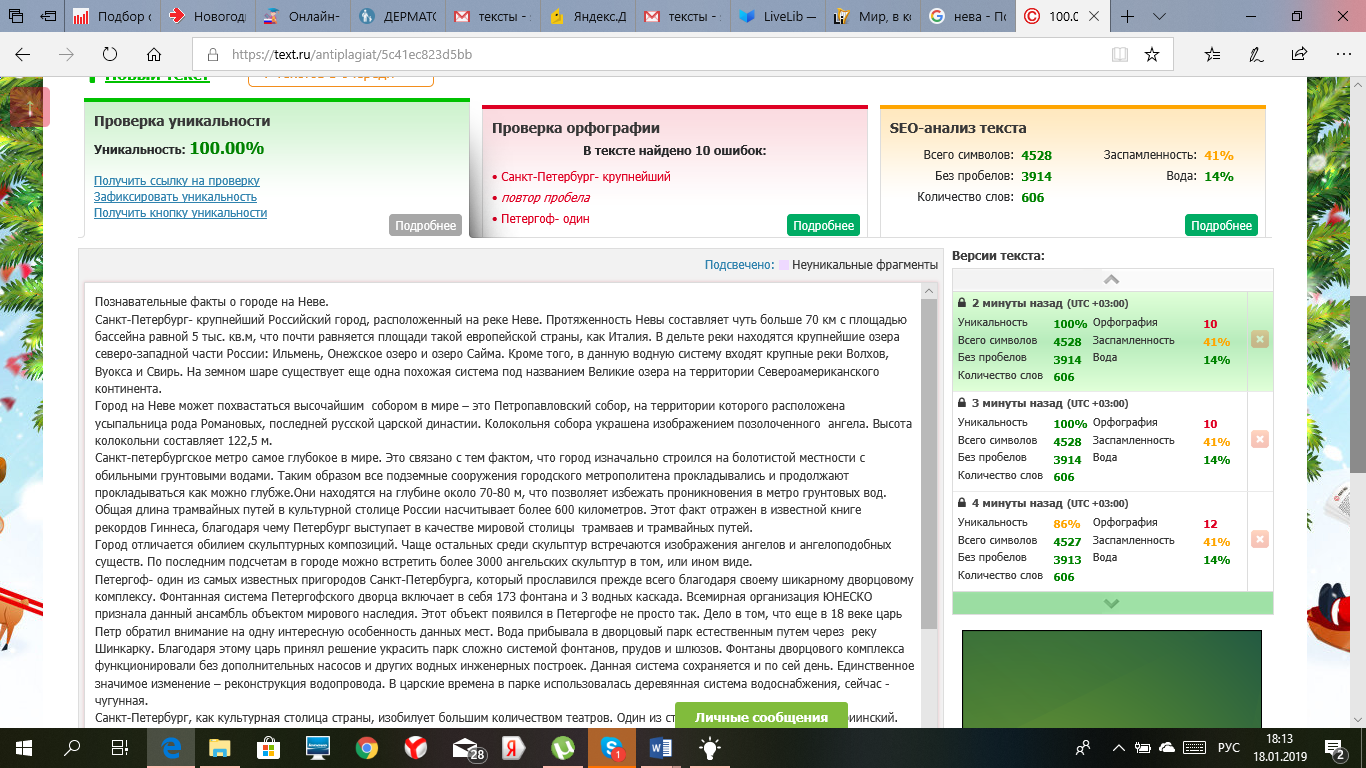 